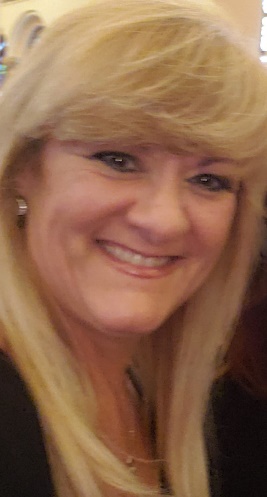 Marlene Rogers brings over 20 years of professional human resource experience working with Global, Fortune 500 and Non-Profits organizations as an Human Resources Professional overseeing Human Resource initiatives to include Talent Management, Workplace Safety, Benefit and Wellness, Workers’ Compensation, OSHA, Legal Compliance, Coaching in various industries to include, staffing, hospitality, entertainment, insurance, maritime, cruising, aerospace, construction, manufacturing, civil engineering, spa management, telecommunication, gaming, and non-profits.Marlene earned her degree from Barry University and Transformational Life Coach and Mindfulness teaching from Southwest Institute of Healing Arts.In 2018 she served as President-Elect,  and 2019 and 2021Conference Chair of Total Rewards Association of South Florida and was responsible for providing leadership to the WorldatWork local association. She has served on the board of GMSHRM and NHRA. Marlene volunteer work also includes serving on the board of the Boy Scouts of America and the American Red Cross.When Marlene is not giving back to her community, she enjoys outdoor adventure, yoga, meditation, and helping the next generation of young future leaders of tomorrow. 